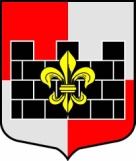 МУНИЦИПАЛЬНОЕ ОБРАЗОВАНИЕТЕРПИЛИЦКОЕ СЕЛЬСКОЕ ПОСЕЛЕНИЕВОЛОСОВСКОГО МУНИЦИПАЛЬНОГО РАЙОНАЛЕНИНГРАДСКОЙ ОБЛАСТИСОВЕТ ДЕПУТАТОВТЕРПИЛИЦКОГО СЕЛЬСКОГО ПОСЕЛЕНИЯРЕШЕНИЕ(двадцать третье заседание второго созыва)от 18 марта 2013 года  №  145      В соответствии с Градостроительным кодексом Российской Федерации,  Федеральным законом от 06.10.2003 г. №131 – ФЗ «Об общих принципах организации местного самоуправления в Российской Федерации»,  Уставом  муниципального образования  Терпилицкое сельское поселение, постановлением администрации МО Терпилицкое сельское поселение  Волосовского  муниципального   района Ленинградской области от 15  ноября  .  № 56  «О согласовании   проекта   Правил  землепользования   и  застройки  муниципального образования  Терпилицкое  сельское поселение Волосовского муниципального района Ленинградской области», решением Совета  депутатов  муниципального образования Терпилицкое  сельское поселение Волосовского  муниципального  района  Ленинградской  области  от 19 ноября   2012 г. № 139 «О  назначении публичных  слушаний  по  проекту Правил  землепользования и  застройки МО Терпилицкое  сельское  поселение  Волосовского  муниципального  района  Ленинградской  области»   и  заключением о результатах публичных слушаний от 28.01.2013 г., Совет депутатов  муниципального  образования  Терпилицкое  сельское  поселение РЕШИЛ:1.       Утвердить  Правила землепользования и застройки муниципального образования Терпилицкое сельское поселение Волосовского муниципального района Ленинградской области, согласно приложению. 2.       Опубликовать Правила землепользования и застройки муниципального образования Терпилицкое сельское поселение Волосовского муниципального района Ленинградской области» на официальном сайте МО Терпилицкое сельское поселение в сети «Интернет» www.terpilizi-adm.ru и в  бюллетене «Терпилицкий ВЕСТНИК».3.   Направить  Правила   землепользования   и  застройки муниципального образования Терпилицкое  сельское поселение   Волосовского муниципального района Ленинградской области  в комитет по архитектуре и градостроительству Ленинградской области  в двухнедельный срок,  после  их  утверждения.4.    Настоящее решение  вступает в силу после его официального опубликования  в  бюллетене «Терпилицкий  ВЕСТНИК» и подлежит размещению на официальном сайте муниципального образования  Терпилицкое сельское поселение в сети «Интернет» www.terpilizi-adm.ru.5. Контроль  за исполнением пункта 3 настоящего решения возложить на  главу  администрации  муниципального образования  Терпилицкое  сельское поселение.Глава муниципального образованияТерпилицкое  сельское  поселение                                         В.Г.СавенковОб утверждении Правил   землепользования и  застройки муниципального  образования Терпилицкое  сельское  поселение Волосовского  муниципального  района Ленинградской  области